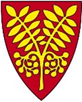 Saltdal kommuneGodkjent av Trygg trafikk perioden 24.10.16 – 24.10.19Retningslinje for trafikksikksikre tjenestereiserfor Saltdal kommuneMål og definisjonDet er et mål for kommunen at tjenestereiser skal foretas ut fra hensyn til trafikksikkerhet og med minst mulig belastning på miljøet, samt ivareta de ansattes individuelle forutsetninger og behov.Alle ansatte i Saltdal kommune skal ha kunnskap om og forstå betydningen av sikker og miljøtilpasset transport. De ansatte skal i sin adferd i trafikken virke som gode forbilder, og på den måten bidra til trafikksikkerhet.Definisjon: med tjenestereiser menes all ferdsel i trafikken i tjeneste. Det anbefales at ansatte benytter seg av reglementet når ansatte reiser til og fra jobb.Når retningslinjen gjelderRetningslinjen gjelder alle tjenestereiser i regi av kommunene og omfatter krav til reisemåte, kjøretøy og riktig adferd i trafikken. Det være seg til fots, på sykkel eller med motoriserte kjøretøy. Retningslinjen kommer i tillegg til forhold som dekkes av lover, forskrifter og andre rammebetingelser.BegrunnelseAlle som arbeider i kommunen skal ha kunnskap om og forstå betydningen av sikkerhet, økonomisk og miljøbasert transport. Som ansatt i kommunen skal den enkelte fremstå som positive forbilder for andre i trafikken. Retningslinjen er basert på omsorg, ansvar og tillit.AnsvarDet påhviler bilfører et ekstra ansvar å opptre aktsom og ansvarlig i trafikken når en benytter kommunal bil. Ledelsen sørger for at retningslinjen blir godt kjent blant de ansatte og følges opp. Klare brudd på disse retningslinjer skal følges opp av nærmeste leder med personalansvar.Sikkerhet som gående eller syklendeDu bør alltid bruke refleks i mørketDet skal ikke krysses gate på rødt lysDu bør alltid bruke sykkelhjelm og refleksvest.Sikkerhetstiltak som kjørendeDu skal være våken, opplagt og skikket til å kjøre på en trygg måteDu skal kjøre med riktig hastighet, men aldri over fartsgrensenInn og utgående samtaler på telefon kan bare tas hvis telefonen er koblet til et håndfritt system som styres fra rattetTeksting eller surfing på telefonen skal ALDRI forekomme når man kjørerDu skal pakke og laste bilen på beste måte og sikre all last forsvarligKommunale leiebiler skal holdes ryddig og ikke oppbevare løse gjenstander i kupeenVed parkering skal du rygge bilen inn der dette er mulig, gjelder ikke el-bilFøreren skal påse at du selv og alle passasjerer er riktig sikret før avreise der sikkerhetsutstyr er montert i kjøretøyetHvis du som passasjer opplever høy risiko og at føreren bryter trafikkreglene under kjøring, skal du be føreren kjøre forsvarligVed trafikkuhell skal fører fylle ut skademelding på åstedet og s\kre bevis ved å ta mål fra bilens hjørner til faste punkter. Ta bilder og sikre spor, og ta umiddelbart kontakt med nærmeste leder.Bruk av bil i tjenesteSjåføren er ansvarlig for at bilen er i trafikksikker stand.Sjåføren er ansvarlig for at all kjøring skjer ansvarsfullt og at trafikkregler mv. følges.Sjåføren er ansvarlig for at bilen er i trafikksikker stand og innehar gyldig ansvarsforsikring.Sjåføren må selv dekke evt. parkeringsbøter, fartsbøter eller andre utlegg som følger av brudd på lover/regler og/eller uriktig bruk av privat bil.Reglementet gjelder også tilhenger eller annet utstyr til bil.Bestemmelsene og pliktene ved trafikkuhell er ivaretatt i vegtrafikkloven § 12. Vedtrafikkuhell skal føreren opptre i samsvar med vegtrafikkloven og trafikkreglene.KvalitetssikringBrudd på denne retningslinjen meldes som avvik i kvalitetssystemet Risk Manager.Retningslinjen bør være et tema på medarbeidersamtaler, personalmøter og i introduksjon for nytilsatte, spesielt ved enheter som bruker bil jevnlig i tjenestenTrafikksikkerhet, inkludert denne retningslinjen skal være et årlig tema i arbeidsmiljøutvalget